РЕШЕНИЕот 28.04.2017 г.  № 271	с. Усть-НицинскоеО мнении Думы Усть-Ницинского сельского поселения по результатам рассмотрения проекта закона Свердловской области «О границах административно-территориальных единиц Свердловской области»В соответствии с Федеральным законом от 06 октября 2003 года № 131-ФЗ «Об общих принципах организации местного самоуправления в Российской Федерации», Уставом Свердловской области, Законом Свердловской области «Об административно-территориальном устройстве Свердловской области», рассмотрев проект закона Свердловской области «О границах административно-территориальных единиц Свердловской области», руководствуясь Уставом Усть-Ницинского сельского поселения, Дума Усть-Ницинского сельского поселенияРЕШИЛА:Поддержать представленный проект закона Свердловской области 
«О границах административно-территориальных единиц Свердловской области»Настоящее Решение направить в Министерство строительства и развития инфраструктуры Свердловской области, в том числе на адрес электронной почты o.bulatova@egov66.ru.Настоящее Решение вступает в силу со дня его подписания.Настоящее Решение опубликовать в «Информационном вестнике Усть-Ницинского сельского поселения и разместить на официальном сайте Усть – Ницинского сельского поселения в  информационно-телекоммуникационной сети «Интернет»: www.усть-ницинское.рф.Контроль за выполнением настоящего Решения возложить 
на комиссию по регламенту, социальным вопросам, местному самоуправлению (председатель Кость А.М.).Председатель Думы Усть-Ницинскогосельского поселения                                                                    Ю.И. Востриков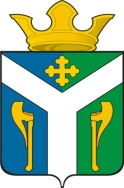 ДУМАУсть – Ницинского сельского поселенияСлободо – Туринского муниципального районаСвердловской области